VISTO la necesidad de elaborar el Acuerdo de Convivencia Institucional del Instituto Superior de Formación Docente N°1 de AvellanedaCONSIDERANDO:Que la Comisión de Acuerdo de Convivencia ha emitido dictamen con criterio favorable.Que la misma se dicta en ejercicio de las atribuciones que la Resolución 4044/09 de la DGCYE le otorga al CAI.Que la misma se elabora conforme  al artículo 42 del Reglamento Marco para Institutos de Educación Superior no Universitaria de Formación Docente, Técnica y Artística.Por ello,EL CONSEJO ACADÉMICO INSTITUCIONAL DEL INSTITUTO SUPERIOR DE FORMACIÓN DOCENTE N°1 DE AVELLANEDA RESUELVE:ARTÍCULO 1: Aprobar el Acuerdo de Convivencia, contenido en el  Anexo que forma parte integrante de esta Resolución.ARTÍCULO 2: Déjese sin efecto toda otra resolución que se oponga a lo dispuesto en el Reglamento aprobado.ARTICULO 3: Regístrese, practíquense las comunicaciones de estilo y archívese.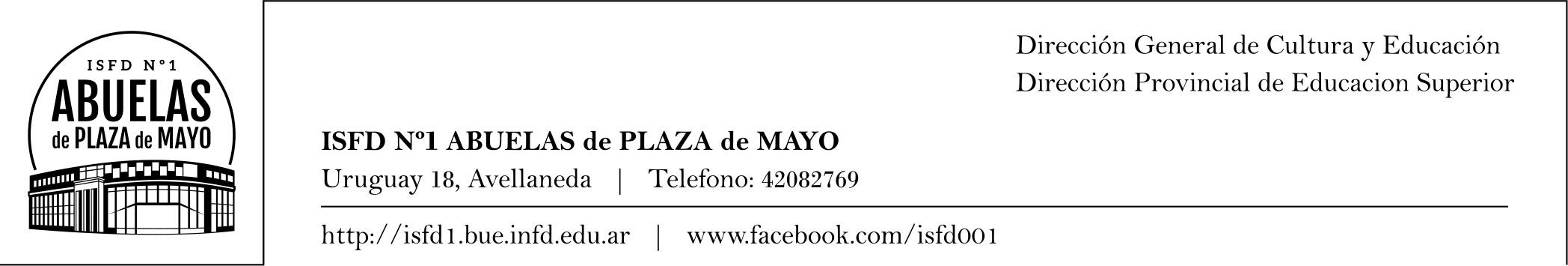 ACUERDOS DE CONVIVENCIA El Instituto Superior de Formación Docente, como institución educativa pública de gestión estatal, propicia la formación de profesionales, educadores y educadoras que se caracterizan por su compromiso con la sociedad y comunidad que integran. Tomando la definición de “convivencia” como “la coexistencia pacífica y armónica de grupos humanos en un mismo espacio, basada en los valores de igualdad, libertad, respeto y solidaridad” y, reconociendo que la educación para la convivencia es un proceso que implica acciones intencionales, sistemáticas y continuas, buscando formas alternativas de pensar, sentir y actuar, desarrollando capacidad para afrontar conflictos desde una perspectiva no violenta y basándonos en uno de los pilares de la educación, que es aprender a vivir juntes, proponemos el presente acuerdo institucional de convivencia.FINALIDADResponder a la necesidad de estimular los valores que la convivencia requiere para el diálogo, la aceptación de las diferencias, la reflexión y la participación en la resolución pacífica del conflicto.Trabajar para que las personas que integran la comunidad educativa puedan sentirse reconocides como tales y respetades en su dignidad y derechos.Que las acciones implementadas permitan un mejor espacio para todes, contemplando estrategias de prevención.Sostener una mirada inclusiva, fortaleciendo los lazos y aceptando la diversidad, la divergencia, generando un espacio de trabajo como forma superadora.Establecer un marco normativo consensuado que tienda a una convivencia institucional armónica reconociendo el conflicto como propio de las interacciones humanas.OBJETIVOSPromover valores que la convivencia requiera.Propiciar la participación democrática.Facilitar la formación en prácticas de la ciudadanía democrática con una participación responsable.Favorecer la búsqueda de instancias de diálogo.Reconocer los conflictos como situaciones inherentes a la interacción de personas.Promover mecanismos de diálogo, aplicado a la solución de conflictos cotidianos. El compromiso del presente acuerdo de convivencia institucional abarcará al equipo de conducción, profesores, profesoras, estudiantes, preceptores, preceptoras, bibliotecarios, bibliotecarias, encargades de medios, consejeres  institucionales de políticas estudiantiles, auxiliares, asociación cooperadora, asociaciones estudiantiles, equipos de conducción de Escuela de Educación primaria N° 28 y vecinos  en todas las relaciones que entre ellos establezcan.En virtud de lo consignado en el Acuerdo de Convivencia del I.S.F.D N°1 “Abuelas de Plaza de mayo” y con la intención de asentarlo sobre una base coherente y beneficiosa, con respecto a la diversidad de circunstancias que conlleva una institución y sus participantes se anexará la siguiente fundamentación, que funcionará de manera teórica, apoyando las concepciones generales sobre las que fue creado el acuerdo. Pero, también y sobre todo, en forma práctica sirviendo de consulta y aval en cualquier tipo de conflicto. Tomamos para este caso la noción de “caja de herramientas” de aplicabilidad normativa, con vistas de proveer ayuda ante cualquier situación, donde todos los actores (estudiantes, docentes, personal administrativo y equipos directivos) se encuentren reflejados en la práctica en el material siguiente. A su vez, los fundamentos del Acuerdo de Convivencia podrán ser consultados por la comisión de convivencia para facilitar su trabajo y decisión.Anexamos el material pertinente al espacio de incumbencia, susceptible de continuar incorporando documentación oportuna:CONTENIDO DE APLICABILIDAD NORMATIVA:-Declaración Universal de los Derechos Humanos- Constitución Nacional- Código civil- Ley antidiscriminatoria N° 23592- Ley N° 26485 contra la Violencia de género.- Ley N°26743 de Identidad de género- Ley N° 26206 de Educación Nacional- Ley N° 13688 de Educación Provincial - Ley N° 10.430 Estatuto del personal de la administración Pública y sus resoluciones- Ley N° 13552 Estatuto del docente- Resolución 4900/05- Resolución 4043- Resolución  4044-Reglamento interno del Consejo académico institucional I.S.F.D. N°1 de Avellaneda.- Ley N° 1799/09 (Anti-Tabaco)-Ley N° 26061 protección integral de los derechos del niño-Ley Provincial 11273 Régimen de inasistencias para alumnas embarazadas-COM 1-12. Guía de orientación para el abordaje de situaciones conflictivas-COM 2-13. Guía Violencia familiar y otras violencias de género-COM 6-15. Guía abordaje Diversidad sexual
Las funciones de todes les miembros de la comunidad  educativa, más allá de las establecidas en la normativa vigente, conllevan responsabilidades en relación con el logro de una buena convivencia. Se esperan las siguientes conductas y actitudes positivas para garantizar un trabajo institucional armónico y formativo:
1. Respeto a los símbolos patrios y a las manifestaciones identitarias de los pueblos originarios de Latinoamérica.2. Respeto a todas y cada una de  las personas y a la actividad educativa, pedagógica y académica de todos sus participantes: docentes, no docentes y estudiantes, su integridad física y moral, así como a los bienes de las personas que forman parte de la Institución o circunstancialmente pasan o se relacionan con ella.3. Reconocimiento y aceptación ante la diversidad: no ejerciendo ni promoviendo ningún tipo de discriminación por razón de sexo, género, etnia, religión, filiación política, capacidad, situación  personal o social. 4. No utilizar ni exponer públicamente datos personales, nombres propios, ni ningún otro dato filiatorio, para otros fines que no se correspondan con actos académicos administrativos. Asimismo no se podrá publicar en ningún sitio Web datos, videos y/o fotos de alumnes y/o docentes de  las instituciones educativas en las que se realizan las actividades de la Práctica y Residencia. Respetar los sitios virtuales del Instituto evitando material ofensivo y expresiones xenofóbicas, homolesbotransfóbicas, racistas y machistas de cualquier índole.5. Todes les actores institucionales tienen la obligación de denunciar ante el organismo correspondiente cualquier hecho que cohesione los artículos 2, 3 y 4. 
6. Ser y hacerse responsable de los propios actos, tanto en actividades individuales como colectivas.7. Correcta y prudente utilización del edificio, del mobiliario, de las instalaciones y de los  materiales, conforme con el destino y formas de funcionamiento optimizando acciones para el logro de su mejora y enriquecimiento. 8. Uso responsable del ascensor limitándose el acceso a personas con movilidad reducida. 9. Colaborar con el cuidado y mantenimiento de la higiene en todos los ámbitos del Instituto: aulas, baños, ascensor, SUM y espacios comunes. Observar y hacer observar el respeto por les otres ser una tarea constante de todes les miembros de la comunidad.10. El o la docente a cargo del curso y les estudiantes deberán retirar los materiales que se instalen en aulas y espacios comunes una vez finalizada la actividad pedagógica (afiches, carteles, maquetas, instalaciones) utilizando materiales que no dañen las paredes y techos y dejando los espacios en las mismas condiciones en las que fueron encontrados (sin restos de cinta, hilos y otros desperdicios).11. Durante la celebración de los rituales de egreso no serán arrojados alimentos. Estudiantes y docentes se comprometen a generar acciones de concientización con las familias al respecto tales como donaciones a comedores escolares, elaboración de kits de celebración u otras acciones que se promuevan.12. Tener la documentación al día y en forma correcta. No falsificar documentación ni falsear datos. Presentando la documentación obligatoria en tiempo y forma, siendo obligación administrativa mantener la confidencialidad de los datos y el resguardo de la documentación recibida. La libreta del estudiante es un documento y como tal debe ser cuidado.13. Respetar la ley Nº 1799/09 relacionada con el consumo del  tabaco en organismos municipales, provinciales  nacionales.14. No  ingresar ni consumir  drogas no recetadas o cualquier otro tipo de  sustancias tóxicas incluyendo bebidas alcohólicas en el ámbito del Instituto. 15. Cada estudiante, en forma particular o por intermedio de quien lo considere,   deberá informar en caso de afecciones que necesiten una atención especial en el marco de este artículo y ante la presencia de una posible emergencia. Será posible y en el caso necesario informar al equipo de conducción situaciones de enfermedades infectocontagiosas o crónicas de riesgo salvo reserva de LEY.16. No incurrir en actos que puedan significar una amenaza para los bienes de terceros o la seguridad de quienes concurren al Instituto. 17. Utilizar los recursos tecnológicos para sus funciones específicas como actores de la comunidad educativa. Primará en el aula el consenso y consentimiento de su utilización entre estudiantes y docentes.18. La comunidad educativa es responsable de velar y reclamar por condiciones edilicias y materiales. El equipo directivo y les Consejeres del CAI son responsables de arbitrar los medios para viabilizar estas demandas. 19. Les delegades estudiantiles y les tutores docentes de cada curso se comprometen a dar a conocer el presente reglamento. Les consejeres del CAI lo publicarán dando amplia difusión por todas las vías.20. Ante la imposibilidad de tipificar todas las conductas deseables, será el sentido común, la pertinencia y el análisis de las circunstancias las que determinen si son conductas punibles, debiendo hacerse responsable de los propios actos tanto en actividades individuales como colectivas.DE LA RESOLUCIÓN DE CONFLICTOSEste Acuerdo regula las relaciones de  todes les actores de la comunidad educativa. Las transgresiones al mismo del  personal docente y auxiliares serán contempladas por las normativas vigentes. Así para  las incurridas por les estudiantes se establecen las siguientes acciones: 1. Docentes o responsables asentarán casos, hechos o actitudes en un acta informativa para                       facilitar la intervención de Directivos y del CAI.2. Estudiantes tienen derecho a efectuar  sus propias aclaraciones y descargos oralmente o por escrito en los plazos que establece la normativa vigente y /o considere la comisión de convivencia en su intervención.Se prevén las sanciones según circunstancia, actitud y gravedad  de los hechos, según el art. 42 de la Res. 2385/05, Reglamento Marco para los Institutos de Educación no Universitaria, de Formación Docente, Técnica y Artística:“...En cuanto al aspecto disciplinario , las sanciones aplicables podrán consistir en: 1-Apercibimiento 2-Suspensión3-Separación definitiva de la instituciónToda medida consistente en apercibimiento, suspensión o separación definitiva de la institución será tomada previa consulta del directivo con el órgano de asesoramiento correspondiente. A los fines de la graduación de las sanciones se tendrán en cuenta los antecedentes del alumno y las pautas establecidas en el régimen de convivencia.Las sanciones previstas serán fundadas por acto que la Autoridad máxima de la Institución redacte al efecto y previo ejercicio de defensa del alumno, mediante descargo a tal fin. Las mismas se pondrán en conocimiento de la Dirección Educativa correspondiente, la que intervendrá en instancia jerárquica de la medida.Asimismo podrán dictarse medidas que cautelarmente sean adecuadas a la resolución de una situación disciplinaria, lo que también deberá fundarse.  Las direcciones docentes involucradas dictarán los actos dispositivos que garanticen la concreción de los reglamentos de convivencia en los servicios a su cargo.”4 .El Reglamento interno del CAI en el  capítulo V _ De las comisiones, art.22 determina la condición de permanente a la comisión “Acuerdo de Convivencia”,  la que se conformará con un mínimo de tres (3) miembros. Les miembros de la comisión permanente podrán participar de las reuniones de cualquier comisión del CAI. El equipo diectivo podrá participar de las deliberaciones de todas las comisiones.Esta comisión de Acuerdo de Convivencia tendrá un carácter no ordinario. Su convocatoria será reservada en caso que se incurra en acciones impropias. Será un espacio de escucha e intercambio para mejorar la calidad de las decisiones institucionales en un campo específico pudiendo convocar y/o consultar a aquello/as profesionales que se consideren pertinentes de acuerdo a la particularidad del caso. El resultado de su intercambio siempre será una recomendación presentada a consideración del CAI.FUNCIONES DEL CAI EN RELACIÓN A LOS ACUERDOS DE CONVIVENCIAa) Garantizar la difusión del Acuerdo de convivencia a toda la comunidad educativa.  b) Establecer el Acuerdo de convivencia como abierto y flexible, realizando las modificaciones necesarias a  fin de lograr  el mayor consenso posible .c)  Resolver y proponer las sanciones ante los incumplimientos a las pautas de convivencia que sean      eventualmente remitidos a su consideración.d)  Promover la creación de otros ámbitos de participación en caso de considerarlo conveniente. e)  Elaborar estrategias de prevención de los problemas de convivencia generando los espacios y acciones necesarios para ello, por ejemplo: jornadas, difusión en cartelera del CAI, boletines,  campañas, etc.f) Desarrollar instancias de mediación en aquellos conflictos no previstos en este Acuerdo.
g) Analizar y revisar al menos anualmente el Acuerdo de convivencia y proponer modificaciones al mismo tomando en consideración las propuestas de todos los sectores representados en su seno. El presente Acuerdo podrá ser modificado por el voto positivo de los dos tercios de la totalidad de los miembros titulares del Consejo.